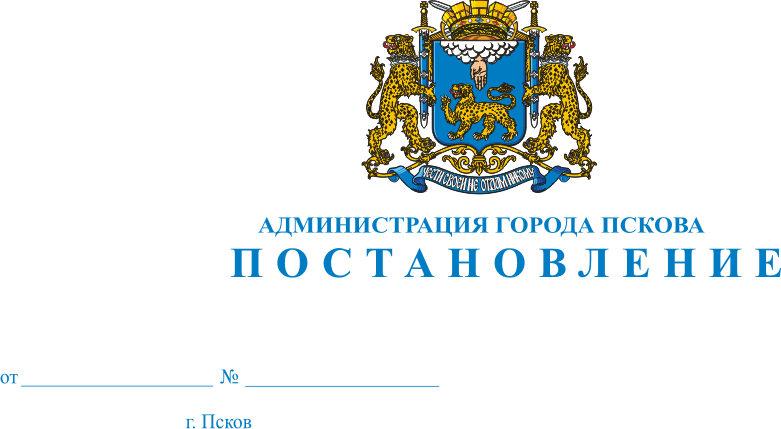 О внесении изменений в постановление Администрации города Пскова                    от 21.04.2010 № 810 «Об утверждении схемы размещения нестационарных торговых объектов сезонного характера на территории города Пскова»В целях создания условий для обеспечения жителей городского округа услугами общественного питания, торговли и бытового обслуживания, руководствуясь статьями 28 и 32 Устава муниципального образования «Город Псков», Администрация города ПсковаПОСТАНОВЛЯЕТ:1. Внести в постановление Администрации города Пскова от 21.04.2010 № 810 «Об утверждении схемы размещения нестационарных торговых объектов сезонного характера на территории города Пскова следующее изменение: приложение 9 к постановлению Администрации города Пскова от 21.04.2010 № 810 изложить в следующей редакции:« Приложение 9 к постановлению Администрации города Пскова от 21.04.2010 № 810  Объекты сезонного характера для торговли елками на территории города Пскова                                                                                                                              ».2.Настоящее постановление опубликовать в газете «Псковские Новости» и разместить на официальном сайте муниципального образования   «Город  Псков» в сети «Интернет».3.Настоящее постановление вступает в силу с момента его официального опубликования.4.Контроль за исполнением настоящего постановления возложить                      на  заместителя Главы Администрации города Пскова  Волкова П.В.Глава  города Пскова                                                                             Б.А. Елкин  №п/пАдрес (местоположение)Площадь объекта, кв. мТип объектаКоличе-ство объек-товАссортиментПериод размещения1проспект Энтузиастов, дом № 5 (у ЦТП)9,0Конструкция1елки15.12 - 31.122.улица Текстильная, у дома № 16 - а9,0Конструкция 1елки15.12 - 31.123.Рижский проспект, в торце домов № 45и № 5018,018,0Конструкция22елки15.12 - 31.124.Рижский проспект, в торце домов № 51и № 5518,018,0Конструкция22елки15.12 - 31.125.ул. Рокоссовского, за автобусной остановкой "Микрорайон "Рижский"18,0Конструкция1елки15.12 - 31.126.улица Новоселов, у дома № 718,0Конструкция1елки15.12 - 31.127.улица Лепешинского, у дома № 818,0Конструкция1елки15.12 - 31.128.улица Коммунальная (за автобусной остановкой "Гулливер")9,018,0Конструкция12елки15.12 - 31.129.улица Н. Васильева, у дома № 6918,0Конструкция1елки15.12 - 31.1210.улица Ижорского батальона, у дома № 818,0Конструкция1елки15.12 - 31.1211.улица Индустриальная, у дома № 4-а18,0Конструкция1елки15.12 - 31.1212.улица Алехина, напротив дома № 2 (площадка у павильонов)18,0Конструкция1елки15.12 - 31.1213.улица Рокоссовского, у дома № 2218,0Конструкция1елки15.12 - 31.1214.улица Коммунальная, напротив дома № 7718,0Конструкция1елки15.12 - 31.1215.улица Народная, напротив дома № 4518,0Конструкция1елки15.12 –31.1216.улица К. Маркса, территория бывшей автостанции18,0Конструкция2елки15.12 –31.1217.Рижский проспект, у дома № 8318,0Конструкция1елки15.12 –31.1218.улица Алтаева, у дома     № 818,0Конструкция1елки15.12 –31.1219.улица Труда, у дома № 3918,0Конструкция1елки15.12 - 31.1220.улица Гагарина, у дома № 218,0Конструкция1елки15.12 - 31.1221.Военный городок "Кресты", у дома № 11518,0Конструкция1елки15.12 - 31.1222.улица К. Маркса, в торце дома № 49,0Конструкция1елки15.12 - 31.1223.ул. Труда, 509,0Конструкция1елки15.12 - 31.1224.ул. Коммунальная, д. 489,0Конструкция1елки15.12 - 31.1225.ул. Коммунальная, д. 459,0Конструкция1елки15.12 - 31.1226.ул. Я. Фабрициуса, д. 5-а9,0Конструкция1елки15.12 - 31.1227.ул. Гражданская, д. 119,0Конструкция1елки15.12 - 31.12